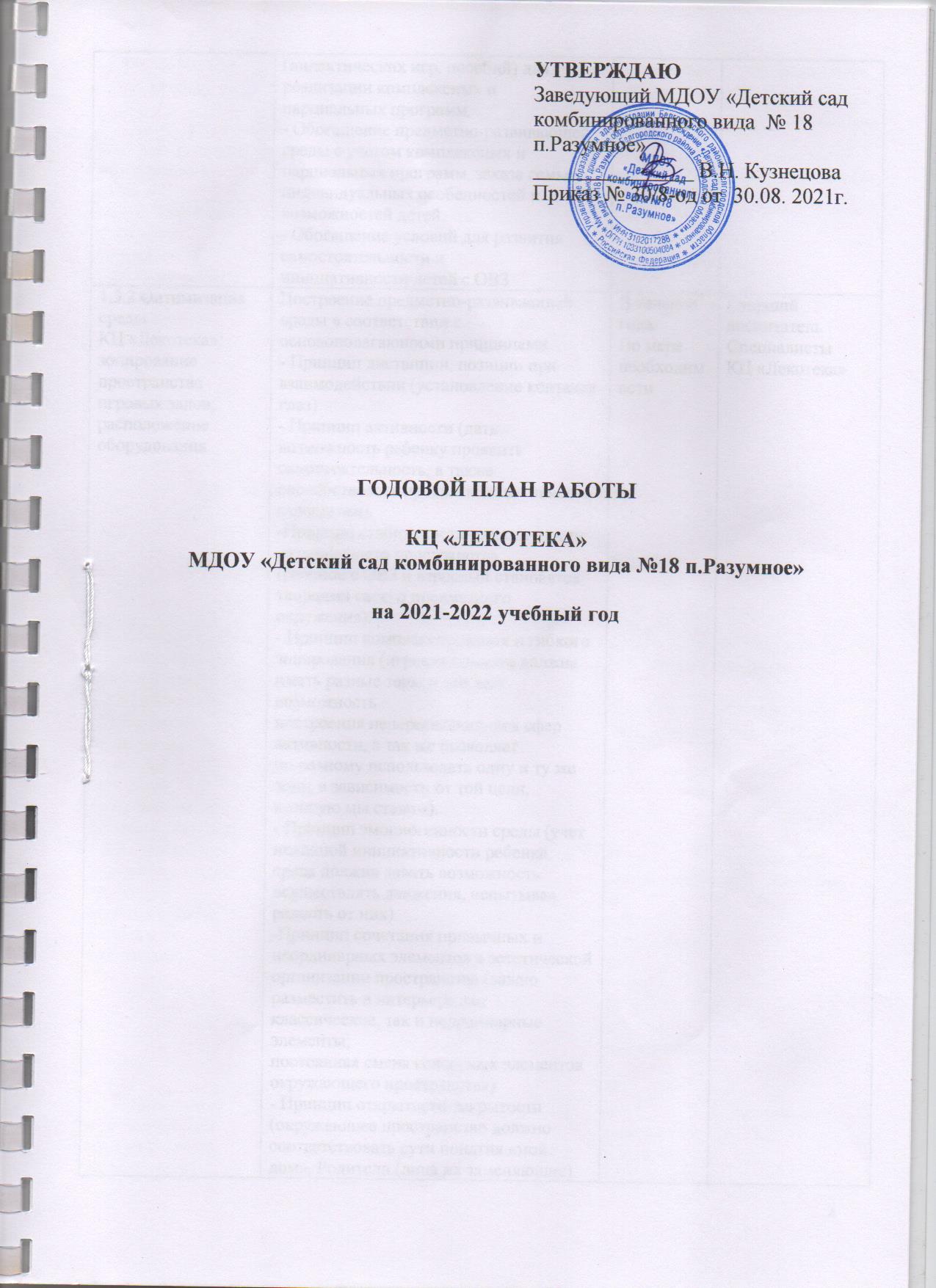 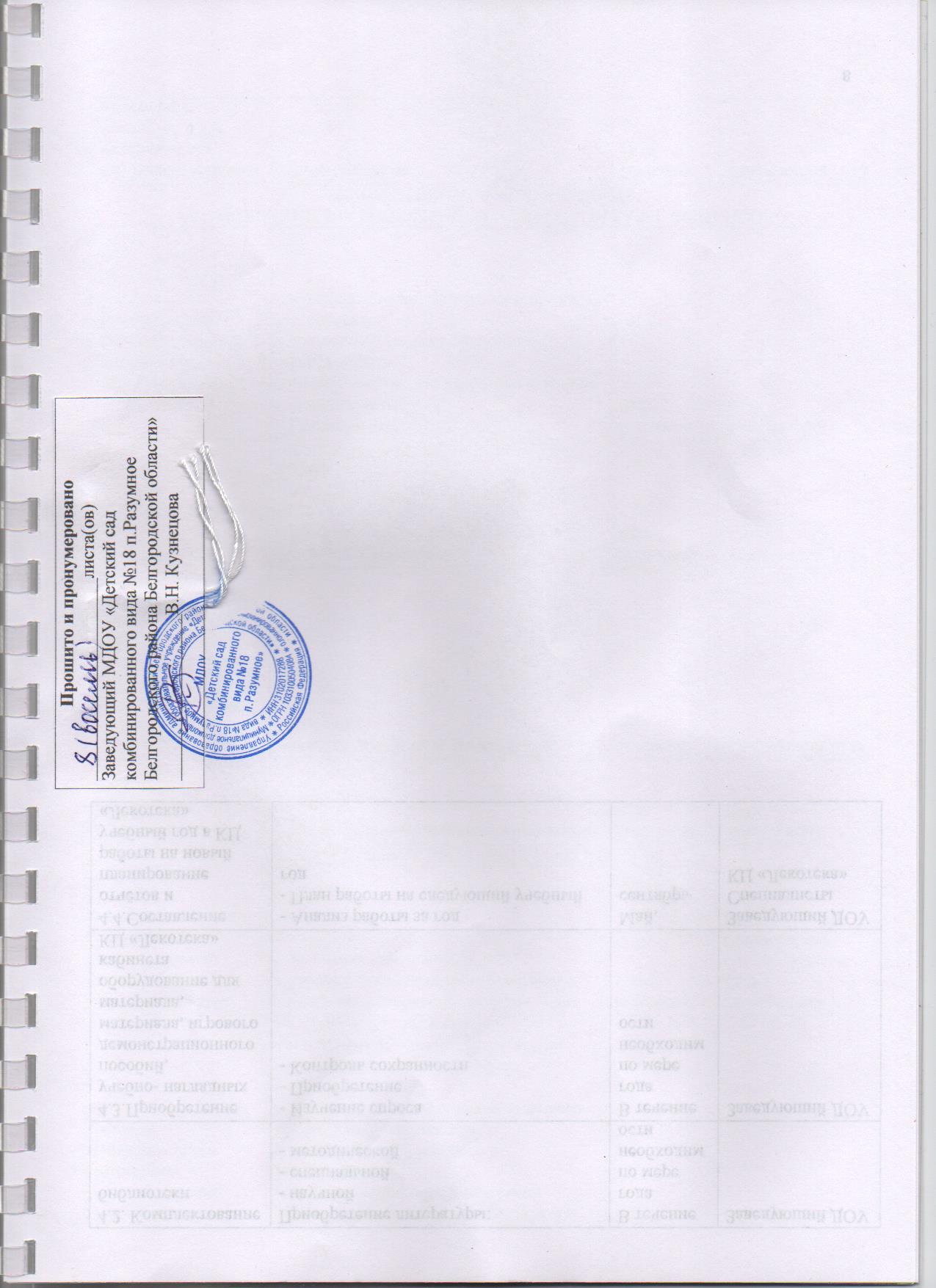 Направления работыФормы работыСрок исполненияСрок исполненияСрок исполненияИсполнители1.ОСНОВНЫЕ ВИДЫ ДЕЯТЕЛЬНОСТИ1.ОСНОВНЫЕ ВИДЫ ДЕЯТЕЛЬНОСТИ1.ОСНОВНЫЕ ВИДЫ ДЕЯТЕЛЬНОСТИ1.ОСНОВНЫЕ ВИДЫ ДЕЯТЕЛЬНОСТИ1.ОСНОВНЫЕ ВИДЫ ДЕЯТЕЛЬНОСТИ1.ОСНОВНЫЕ ВИДЫ ДЕЯТЕЛЬНОСТИ1.1. Диагностика психического развития детей1.1. Диагностика психического развития детей1.1. Диагностика психического развития детей1.1. Диагностика психического развития детей1.1. Диагностика психического развития детей1.1. Диагностика психического развития детей1.1.1.Индивидуальная диагностикадетей и консультирование родителей(законных представителей) специалистами КЦ «Лекотека» по обращениюродителей (законныхпредставителей).Обследование (диагностика, консультирование)Первичный прием:- первичная беседа с родителями (лицами заменяющими их)- сбор анамнеза- изучение медицинских карт- анкетирование родителей- первичное знакомство с детьми- первичная диагностика (выявление уровня актуального развития ребенка)Контрольно-диагностическая деятельность:- промежуточная диагностика (осуществлять срез знаний поусвоению детьми материала по индивидуально-ориентированнойпрограмме) - итоговая диагностика (осуществлять оценку качества усвоениядетьми материала по индивидуально-ориентированной программе).В течение годаВ течение годаВ течение годаСпециалистыКЦ «Лекотека»1.2. Психолого-педагогическое сопровождение детей с ограниченными возможностями здоровья и их семей игровыми методами, реализация индивидуально-ориентированных программ психолого-педагогического сопровождения семей1.2. Психолого-педагогическое сопровождение детей с ограниченными возможностями здоровья и их семей игровыми методами, реализация индивидуально-ориентированных программ психолого-педагогического сопровождения семей1.2. Психолого-педагогическое сопровождение детей с ограниченными возможностями здоровья и их семей игровыми методами, реализация индивидуально-ориентированных программ психолого-педагогического сопровождения семей1.2. Психолого-педагогическое сопровождение детей с ограниченными возможностями здоровья и их семей игровыми методами, реализация индивидуально-ориентированных программ психолого-педагогического сопровождения семей1.2. Психолого-педагогическое сопровождение детей с ограниченными возможностями здоровья и их семей игровыми методами, реализация индивидуально-ориентированных программ психолого-педагогического сопровождения семей1.2. Психолого-педагогическое сопровождение детей с ограниченными возможностями здоровья и их семей игровыми методами, реализация индивидуально-ориентированных программ психолого-педагогического сопровождения семей1.2.1 Проведение обследованияпо запросам родителей(законных представителей),специалистов ДОУ.- Обследование ребенка и родителя на первичном и повторном приеме.- Диагностический игровой сеанс.- Беседа с родителями.- Опросы родителей.- Анкетирование родителейВ течение годаВ течение годаСпециалистыКЦ «Лекотека»СпециалистыКЦ «Лекотека»1.2.2. Проведениеиндивидуальных и групповыхигровых сеансов, с детьми и ихродителями.Индивидуальные и групповые игровые сеансы.- Групповая работа с детьми- Групповая работа с детьми и родителями- Индивидуальный игровой сеанс: мать-ребенок + специалист.- Индивидуальная и семейная арт-терапияВ соответствии спланомсопровождениясемьи и графикомработыспециалистов.В соответствии спланомсопровождениясемьи и графикомработыспециалистов.СпециалистыКЦ «Лекотека»СпециалистыКЦ «Лекотека»1.2.3. Проведение индивидуальнойобразовательной деятельности сдетьми и родителями.  Образовательная деятельность в индивидуальной форме:- Учитель-логопед; учитель-дефектолог- Педагог-психолог-Инструктор по физической культуре- Музыкальный руководительВ соответствии с планомсопровождениясемьи и графикомработыспециалистов.В соответствии с планомсопровождениясемьи и графикомработыспециалистов.СпециалистыКЦ «Лекотека»СпециалистыКЦ «Лекотека»1.2.4. Проведение групповойобразовательной деятельностидля детей и их родителей.Групповая образовательная деятельность для детей и родителей:- Комплексные игровые сеансы с участием нескольких специалистов (взависимости от поставленных целей и содержания работы)В течение года всоответствии спланомсопровождениясемьи и графикомработыспециалистов.В течение года всоответствии спланомсопровождениясемьи и графикомработыспециалистов.СпециалистыКЦ «Лекотека»СпециалистыКЦ «Лекотека»1.2.5. Проведениеиндивидуальных консультаций сродителями (законнымипредставителями) по вопросамразвития ребенка и реализациииндивидуально-ориентированной программы.Индивидуальные консультации:- Учитель-логопед; учитель-дефектолог - Педагог-психологВ течение года всоответствии спланомсопровождениясемьи или позапросуВ течение года всоответствии спланомсопровождениясемьи или позапросуСпециалистыКЦ «Лекотека»СпециалистыКЦ «Лекотека»1.2.6. Осуществление частичнойи временной интеграции детейКЦ «Лекотека» в группы детского сада.- Частичная интеграция: ребенок в сопровождении родителя(законного представителя) вливается в группу детского сада на частьдня (на определенные режимные моменты группы, досуговые мероприятия).- Временная интеграция: дети КЦ «Лекотека» объединяются с детьми детского сада для проведения совместных развлечений, досугов, праздников и других мероприятий.В течение года всоответствии срежимом группы, спланомсопровождениясемьи или позапросу.По плану  ДОУ.В течение года всоответствии срежимом группы, спланомсопровождениясемьи или позапросу.По плану  ДОУ.СтаршийвоспитательПедагоги ДОУСпециалистыКЦ «Лекотека»СтаршийвоспитательПедагоги ДОУСпециалистыКЦ «Лекотека»1.3 Организация КЦ «Лекотека» на базе Учреждения1.3 Организация КЦ «Лекотека» на базе Учреждения1.3 Организация КЦ «Лекотека» на базе Учреждения1.3 Организация КЦ «Лекотека» на базе Учреждения1.3 Организация КЦ «Лекотека» на базе Учреждения1.3 Организация КЦ «Лекотека» на базе Учреждения1.3.1. Формирование ресурсов КЦ «Лекотека»Оснащение КЦ «Лекотека»:- Совершенствование материально-технических условий- Приобретение специального реабилитационного оборудования- Приобретение дополнительных дидактических материалов(дидактических игр, пособий) для реализации комплексных ипарциальных программ.- Обогащение предметно-развивающей среды с учетом комплексных ипарциальных программ, заказа семьи, индивидуальных особенностей ивозможностей детей.- Обогащение условий для развития самостоятельности иинициативности детей с ОВЗВ течение годапо меренеобходимостиЗаведующийМДОУЗаведующийМДОУЗаведующийМДОУ1.3.2 Оптимизация средыКЦ «Лекотека»: зонированиепространства игровых залов,расположение оборудованияПостроение предметно-развивающей среды в соответствии сосновополагающими принципами- Принцип дистанции, позиции при взаимодействии (установление контакта глаз)- Принцип активности (дать возможность ребенку проявить самостоятельность, а также способствовать проявлению активности взрослыми).-Принцип стабильности-динамичности развивающего пространства(ребенок с ОВЗ и взрослый становятся творцами своего предметного окружения).- Принцип комплексирования и гибкого  зонирования (игровая комната должна иметь разные зоны и это дает возможностьпостроения непересекающихся сфер активности, а так же позволяетпо-разному использовать одну и ту же зону, в зависимости от той цели, которую мы ставим).- Принцип эмоциогенности среды (учет исходной инициативности ребенка, среда должна давать возможность осуществлять движения, испытывая радость от них).-Принцип сочетания привычных и неординарных элементов в эстетической организации пространства (важно разместить в интерьере как классические, так и неординарные элементы;постоянная смена сенсорных элементов окружающего пространства)- Принцип открытости-закрытости (окружающее пространство должно соответствовать сути понятия «мой дом». Родители (лица их заменяющие) пользуются особым правом участия в жизни лекотеки)- Принцип учета половых и возрастных различий детей.В течение года.По меренеобходимостиСтаршийвоспитательСпециалистыКЦ «Лекотека»СтаршийвоспитательСпециалистыКЦ «Лекотека»СтаршийвоспитательСпециалистыКЦ «Лекотека»1.3.3. Методическое обеспечениеработы КЦ «Лекотека»Разработка методических материалов по организации работы специалистов лекотеки.- Обеспечение профессиональной подготовки и повышения квалификации сотрудников.- Проведение консилиумов по сопровождению детей.- Консультации для специалистов лекотеки по содержанию работы иведению документации. - Наличие и пополнение базы данных педагогических советов, консультаций, презентаций с использованием ИКТ.Информационно-аналитическая работа- Анализ и планирование деятельности КЦ «Лекотека»- Анализ научной и практической литературы- Формирование банка данных о состоянии образовательной деятельности; о методической работе; исполнениипротоколов педагогических советов; о повышении квалификации и аттестации педагогов КЦ «Лекотека»В течение года.По меренеобходимостиСпециалистыКЦ «Лекотека»СпециалистыКЦ «Лекотека»СпециалистыКЦ «Лекотека»1.3.4. Семинары-практикумы- Рассмотрение и утверждение индивидуально ориентированных программ психолого-педагогического сопровождения ребенка и семьи.- Методика организации инклюзивного образовательного процесса в детском саду- Использование дыхательной гимнастики в практике работы с детьми с ОВЗ.- Формы работы с детьми со сложными нарушениями речи в условиях КЦ «Лекотека»- Игры на развитие мышления у детей с ОВЗ- Анализ эффективности реализации индивидуально-ориентированныхпрограмм психолого-педагогического сопровождения ребенка и егосемьи.1 раз в месяцНоябрьДекабрьЯнварьФевральМартАпрельСтаршийвоспитательСпециалистыКЦ «Лекотека»СтаршийвоспитательСпециалистыКЦ «Лекотека»СтаршийвоспитательСпециалистыКЦ «Лекотека»1.3.5. Создание библиотекикоррекционно-развивающих игр- Подбор материалов- методические разработки специалистами КЦ «Лекотека»- Пополнение картотеки развивающих игр.В течение годаСтаршийвоспитательСпециалистыКЦ «Лекотека»СтаршийвоспитательСпециалистыКЦ «Лекотека»СтаршийвоспитательСпециалистыКЦ «Лекотека»1.3.6. Создание фонотеки,видеотеки.Систематизация, пополнение медиатеки: фонда книг, учебных и методических пособий, видеофильмов, звукозаписей,компьютерных презентаций, а также техническое обеспечение для создания и просмотра, прослушивания…- Обогащение музыкальной фонотеки- Пополнение фонотеки звуков, шумов окружающего мира.- Пополнение фонотеки физминуток- Обогащение фонотеки для логоритмики- Пополнение видеотеки диагностических сеансов, комплексных игровых сеансов,  образовательной деятельности, игровойдеятельности, досуговых мероприятий.В течение годаСтаршийвоспитательСпециалистыКЦ «Лекотека»СтаршийвоспитательСпециалистыКЦ «Лекотека»СтаршийвоспитательСпециалистыКЦ «Лекотека»II. ОРГАНИЗАЦИОННО-МЕТОДИЧЕСКАЯ РАБОТАII. ОРГАНИЗАЦИОННО-МЕТОДИЧЕСКАЯ РАБОТАII. ОРГАНИЗАЦИОННО-МЕТОДИЧЕСКАЯ РАБОТАII. ОРГАНИЗАЦИОННО-МЕТОДИЧЕСКАЯ РАБОТАII. ОРГАНИЗАЦИОННО-МЕТОДИЧЕСКАЯ РАБОТАII. ОРГАНИЗАЦИОННО-МЕТОДИЧЕСКАЯ РАБОТА2.1.Участие в тематическихсеминарах, круглых столах,конференциях, СеминарыКруглые столыВ течение годаСтаршийвоспитательСпециалистыКЦ «Лекотека»СтаршийвоспитательСпециалистыКЦ «Лекотека»СтаршийвоспитательСпециалистыКЦ «Лекотека»2.2. Посещение выставок, анализпубликаций, каталогов с цельюдальнейшего подбораматериалов и оборудования- Посещение выставок- Анализ материалов публикаций, каталогов- Работа с сайтами интернетаВ течение годаЗаведующийДОУСтаршийвоспитательСпециалистыКЦ «Лекотека»ЗаведующийДОУСтаршийвоспитательСпециалистыКЦ «Лекотека»ЗаведующийДОУСтаршийвоспитательСпециалистыКЦ «Лекотека»2.3. Создание электронныхпрезентаций по основнымнаправлениям деятельностиИндивидуальная работа на ПК- Наличие и пополнение базы данных консультаций, презентаций сиспользованием ИКТ.- Презентация (обобщение и распространение) своего опыта:публичные выступления,участие в круглых столах,методических объединениях,семинарах, конференциях,педагогических чтениях различного уровня.В течение годаСпециалистыКЦ «Лекотека»СпециалистыКЦ «Лекотека»СпециалистыКЦ «Лекотека»2.4. Мероприятия, направленныена поддержание санитарно-гигиенического режима-Прохождение медосмотра (медкнижки),-Составление расписаний групповой и индивидуальной образовательной деятельности,-Комплектование мебелью в соответствии с возрастом,-Поддержание воздушного и светового режима,- Организация мероприятий по санитарно- гигиенической обработке материалов КЦ «Лекотека».В течение годаСпециалистыКЦ «Лекотека»СпециалистыКЦ «Лекотека»СпециалистыКЦ «Лекотека»2.5. Организация методическойработы с целью повышенияпрофессионального мастерстваспециалистов- Самообразование специалистов.- Работа с молодыми специалистами.-  Изучение передового опыта..В течение годаЗаведующийДОУСт. воспитательСпециалистыКЦ «Лекотека»ЗаведующийДОУСт. воспитательСпециалистыКЦ «Лекотека»ЗаведующийДОУСт. воспитательСпециалистыКЦ «Лекотека»III. СИСТЕМА ВНУТРЕННЕГО КОНТРОЛЯIII. СИСТЕМА ВНУТРЕННЕГО КОНТРОЛЯIII. СИСТЕМА ВНУТРЕННЕГО КОНТРОЛЯIII. СИСТЕМА ВНУТРЕННЕГО КОНТРОЛЯIII. СИСТЕМА ВНУТРЕННЕГО КОНТРОЛЯIII. СИСТЕМА ВНУТРЕННЕГО КОНТРОЛЯ3.1. Контроль соблюдениянормативных документовРабота с информационными сборникамиВ течение годаЗаведующийДОУЗаведующийДОУЗаведующийДОУ3.2. Контроль качества оказанияквалифицированной помощиспециалистами КЦ «Лекотека» засоблюдением прав клиента в процессе оказания помощиАдминистративные и тематические проверкиВ течение годаЗаведующий ДОУЗаведующий ДОУЗаведующий ДОУ3.3. Контроль ведениемдокументации специалистамиКЦ «Лекотека»Проверка журналов:- Индивидуальные маршруты развития детей- Аналитический  отчет о работе за год (самоанализ)- Анализ личных дел воспитанников В течение годаЗаведующий ДОУЗаведующий ДОУЗаведующий ДОУ3.4. Контроль состояния ииспользования материально-технической базы КЦ «Лекотека»- Проверка кабинетов- Использование ТСО- Использование специального игрового оборудования- Использование инновационных технологий- Сохранности материальных ценностейВ течение годаЗаведующийДОУЗаведующийДОУЗаведующийДОУIV.УКРЕПЛЕНИЕ МАТЕРИАЛЬНО-ТЕХНИЧЕСКОЙ БАЗЫ. ФИНАНСОВО-ХОЗЯЙСТВЕННАЯ ДЕЯТЕЛЬНОСТЬ.IV.УКРЕПЛЕНИЕ МАТЕРИАЛЬНО-ТЕХНИЧЕСКОЙ БАЗЫ. ФИНАНСОВО-ХОЗЯЙСТВЕННАЯ ДЕЯТЕЛЬНОСТЬ.IV.УКРЕПЛЕНИЕ МАТЕРИАЛЬНО-ТЕХНИЧЕСКОЙ БАЗЫ. ФИНАНСОВО-ХОЗЯЙСТВЕННАЯ ДЕЯТЕЛЬНОСТЬ.IV.УКРЕПЛЕНИЕ МАТЕРИАЛЬНО-ТЕХНИЧЕСКОЙ БАЗЫ. ФИНАНСОВО-ХОЗЯЙСТВЕННАЯ ДЕЯТЕЛЬНОСТЬ.IV.УКРЕПЛЕНИЕ МАТЕРИАЛЬНО-ТЕХНИЧЕСКОЙ БАЗЫ. ФИНАНСОВО-ХОЗЯЙСТВЕННАЯ ДЕЯТЕЛЬНОСТЬ.IV.УКРЕПЛЕНИЕ МАТЕРИАЛЬНО-ТЕХНИЧЕСКОЙ БАЗЫ. ФИНАНСОВО-ХОЗЯЙСТВЕННАЯ ДЕЯТЕЛЬНОСТЬ.4.1. Инвентаризация материальныхценностей в КЦ «Лекотека»ИнвентаризацияПо плану ДОУЗаведующий ДОУЗаведующий ДОУЗаведующий ДОУ4.2. Комплектование библиотекиПриобретение литературы:- научной- специальной- методическойВ течение годапо меренеобходимостиЗаведующий ДОУЗаведующий ДОУЗаведующий ДОУ4.3.Приобретение учебно- наглядныхпособий, демонстрационногоматериала, игрового материала,оборудование для кабинетаКЦ «Лекотека»- Изучение спроса- Приобретение- Контроль сохранностиВ течение годапо меренеобходимостиЗаведующий ДОУЗаведующий ДОУЗаведующий ДОУ4.4.Составление отчётов ипланирование работы на новыйучебный год в КЦ «Лекотека»- Анализ работы за год- План работы на следующий учебный годМай, сентябрьЗаведующий ДОУСпециалистыКЦ «Лекотека»Заведующий ДОУСпециалистыКЦ «Лекотека»Заведующий ДОУСпециалистыКЦ «Лекотека»